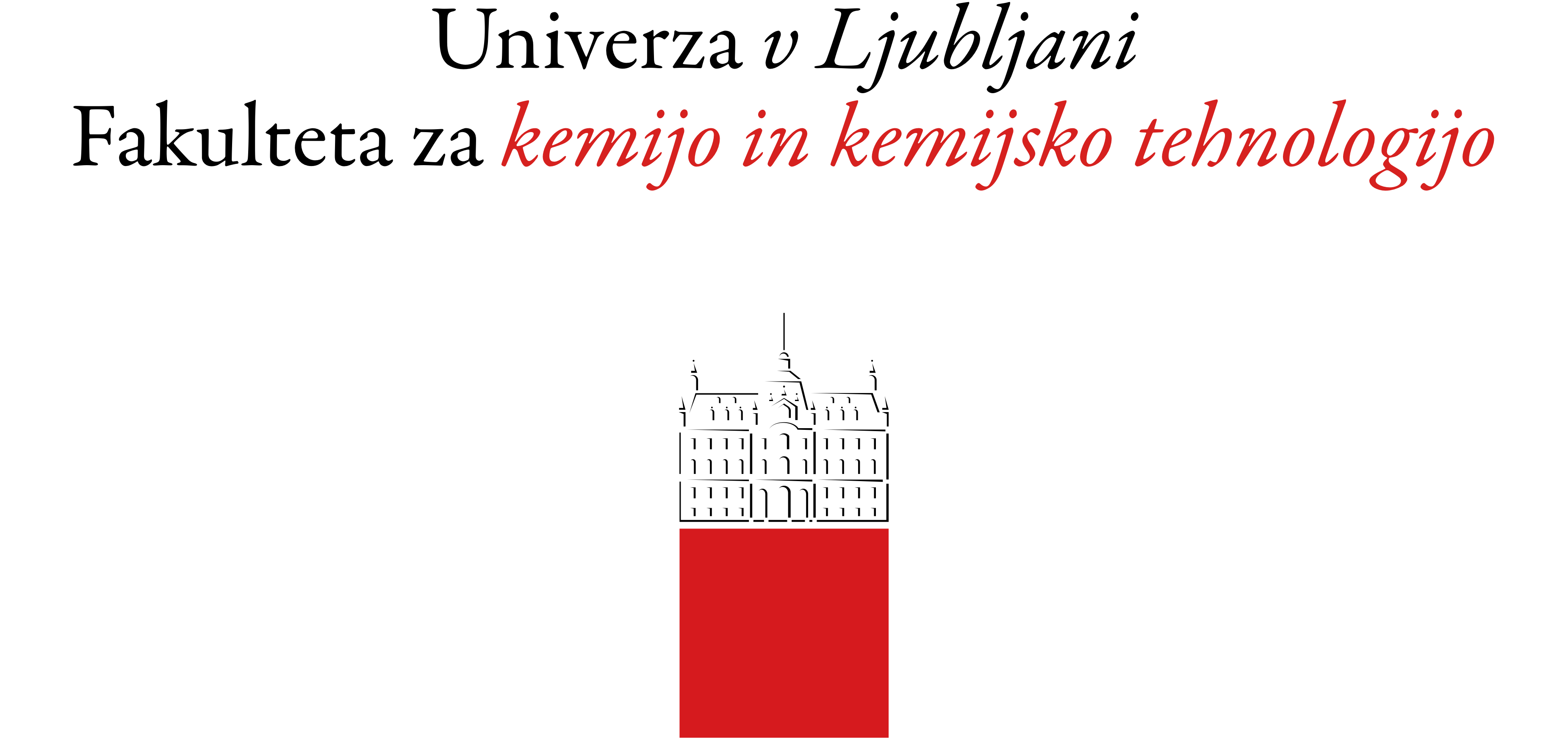 Komisija za oceno primernosti teme in za oceno doktorske disertacije  imenovana na seji senata  UL FKKT dne ………………….  Imenovanje mentorja na seji senata UL FKKT dne ………………….Komisija za zagovor imenovana na seji senata UL FKKT dne ………………….Datum zagovora: ………………….Mentor: Somentor:Člani komisije za zagovor doktorske disertacije:Naziv, ime in priimek člana, podpisUstanova, kjer je zaposlenNaziv, ime in priimek člana, podpisUstanova, kjer je zaposlenNaziv, ime in priimek člana, podpisUstanova, kjer je zaposlen 